The title **** **** *** *** ***** **** *** *** ***** **** *** *** ***** **** *** *** ***** **** *** *** *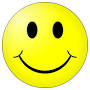 Fistname FAMILYNAME1,2*, Fistname FAMILYNAME1, and Fistname FAMILYNAME11Department of Life, Environment and Materials Science, Graduate School of Fukuoka Institute of Technology, 3-30-1, Wajirohigashi, Higashiku, Fukuoka 811-0295, Japan.2 **** *** ***** **** **** ***** ******** *** ***** **** **** ***** ******** *** ***** **** **** ***** ******** *** ***** **** **** ***** ******** *** ***** **** * e-mail for correspondence: *****@******Introduction *** *** ***** **** **** ***** ******** *** ***** **** **** ***** ******** *** ***** **** **** ***** ******** *** ***** **** **** ***** ******** *** ***** ******* *** ***** **** **** ***** ******** *** ***** **** **** ***** ******** *** ***** **** **** ***** ******** *** ***** **** **** ***** ******** *** ***** ******* *** ***** **** **** ***** ******** *** ***** **** **** ***** ******** *** ***** **** **** ***** ******** *** ***** **** **** ***** ******** *** ***** ****Experimental  *** *** ***** **** **** ***** ******** *** ***** **** **** ***** ******** *** ***** **** **** ***** ******** *** ***** **** **** ***** ******** *** ***** ******* *** ** **** ***** ******** *** ***** **** **** ***** ******** *** ***** **** **** ***** ******** *** ***** **** **** ***** ******** *** ***** ****Results & Discussion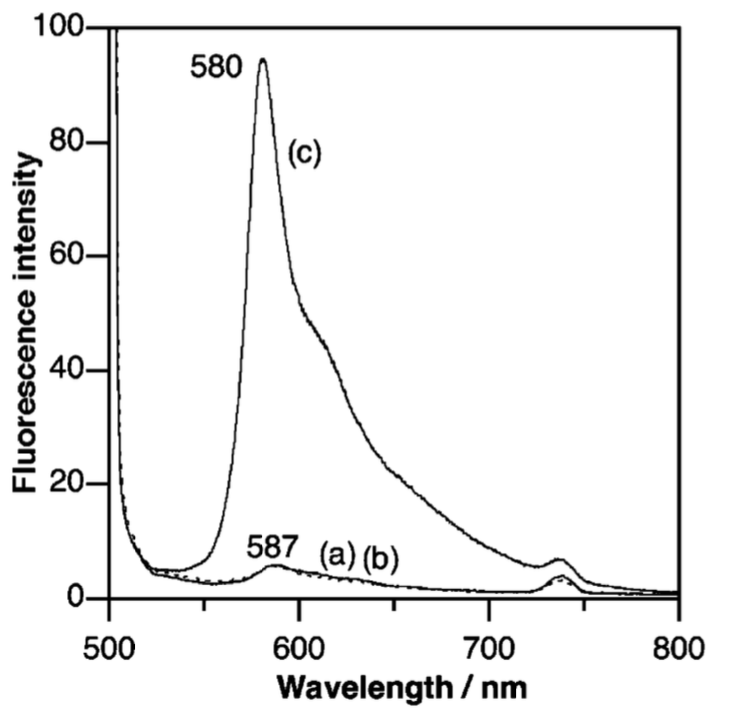 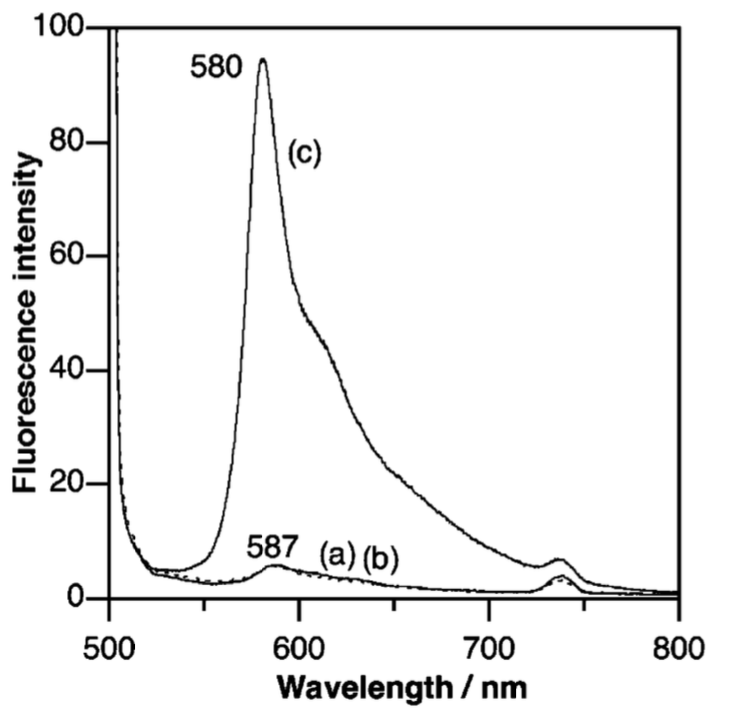   *** *** ***** **** **** ***** ******** *** ***** **** **** ***** ******** *** ***** **** **** ***** ******** *** ***** **** **** ***** ******** *** ***** ******* *** ***** **** **** ***** ******** *** ***** **** **** ***** ******** *** ***** **** **** ***** ******** *** ***** **** **** ***** ******** *** ***** ******* *** ***** **** **** ***** ******** *** ***** **** **** ***** ******** *** ***** **** **** ***** ******** *** ***** **** **** ***** ******** *** ***** ****References(1) Onsager, L. Ann. NY Acad. Sci. 1949, 51, 627.(2) ******** *** ***** ******* *** ***** **** **** ***** ********